Home Learning – Autumn Term 1 (7th September – 23rd October)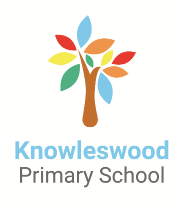 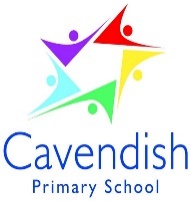 Children who are isolating due to Covid-19 can use the links below for useful activities and clips linked to the work their year group are enjoying at school. This will help them to keep up with the learning they miss and keep them busy at home! Clicking on the blue inks will take you straight to the most relevant websites for the subject / unit.If you would like to send your teacher some work or ask them a question please use the email address for your class below:hazelhomelearning@knowleswood.co.uk      pinehomelearning@knowleswood.co.ukAutumn Term 1Year:       4                                              Subject and UnitOnline LinkEnglishNon-fiction (Charlotte’s Webb)https://www.bbc.co.uk/bitesize/articles/zn2djhvhttps://www.bbc.co.uk/bitesize/topics/z2yycdm/articles/zgfhcj6https://www.bbc.co.uk/bitesize/articles/z77bn9qMathshttps://wrm-13b48.kxcdn.com/wp-content/uploads/2020/07/Y4-HL-Autumn-Block-1-Place-value-2020.pdfhttps://wrm-13b48.kxcdn.com/wp-content/uploads/2020/07/Y4-HL-Autumn-Block-2-Addition-and-subtraction-2020.pdfhttps://wrm-13b48.kxcdn.com/wp-content/uploads/2020/07/Y4-HL-Autumn-Block-4-Multiplication-and-division-2020.pdfScienceSound and Vibrationshttps://www.bbc.co.uk/bitesize/topics/zgffr82/articles/zstr2nbHistoryThis term’s History unit will be taught next half term.GeographyThe Americashttps://www.bbc.co.uk/bitesize/topics/zvsfr82/articles/znm7vk7REhttps://www.bbc.co.uk/bitesize/topics/zh4mrj6PSHEhttps://www.bbc.co.uk/bitesize/topics/zy77hyc/resources/1Arthttps://www.tate.org.uk/kids/explore/who-is/who-andy-warholDTThis term’s DT unit will be taught next half term.Computinghttps://www.bbc.co.uk/bitesize/topics/zs7s4wx/articles/zw96tfrMusicFrench (KS2)https://www.youtube.com/watch?v=acvUtipaC5Y&t=132sClick here to practise with Duolingo!